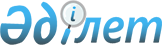 Мұғалжар аудандық мәслихатының шешімінің күші жойылды деп тану туралыАқтөбе облысы Мұғалжар аудандық мәслихатының 2022 жылғы 18 наурыздағы № 152 шешімі. Қазақстан Республикасының Әділет министрлігінде 2022 жылғы 30 наурызда № 27275 болып тіркелді
      Қазақстан Республикасының "Құқықтық актілер туралы" Заңының 27-бабына сәйкес, Мұғалжар аудандық мәслихаты ШЕШТІ:
      1. "Мұғалжар ауданында бөлек жергілікті қоғамдастық жиындарын өткізудің қағидаларын бекіту туралы" Мұғалжар аудандық мәслихатының 2014 жылғы 14 сәуірдегі № 154 шешімінің (Нормативтік құқықтық актілерді мемлекеттік тіркеу тізілімінде № 3879 болып тіркелген) күші жойылды деп танылсын.
      2. Осы шешім алғашқы ресми жарияланған күнінен кейін күнтізбелік он күн өткен соң қолданысқа енгізіледі.
					© 2012. Қазақстан Республикасы Әділет министрлігінің «Қазақстан Республикасының Заңнама және құқықтық ақпарат институты» ШЖҚ РМК
				
      Мұғалжар аудандық мәслихатының хатшысы 

Р. Мусенова
